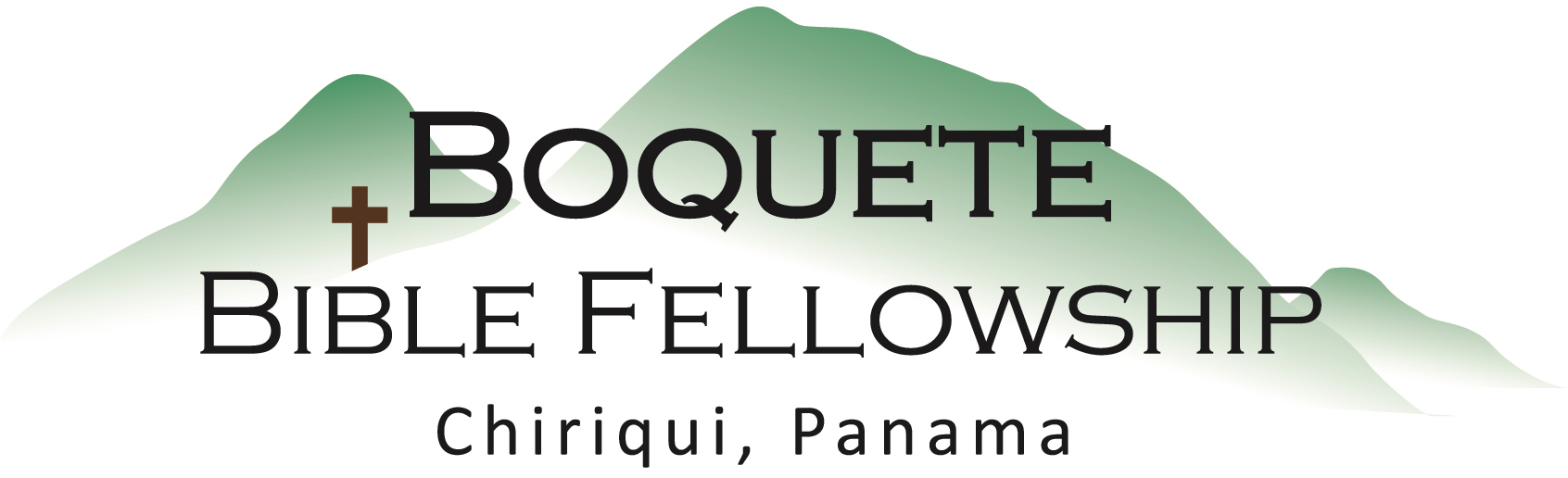 Sunday Worship – December 23, 2018This is a faithful saying and worthy of all acceptance, that Christ Jesus came into the world to save sinners, of whom I am chief. – 1 Timothy 1:15 	         Also Hebrews 12:2For this purpose the Son of God was manifested, that He might destroy the works of the devil. – 1 John 3:8b			See also Romans 6:17-18; Hebrews 2:14-15For God so loved the world that He gave His only begotten Son, that whoever believes in Him should not perish but have everlasting life. 17 For God did not send His Son into the world to condemn the world, but that the world through Him might be saved.18 “He who believes in Him is not condemned; but he who does not believe is condemned already, because he has not believed in the name of the only begotten Son of God. – John 3:16-18 					See also John 10:10And suddenly there appeared with the angel a multitude of the heavenly host praising God and saying, 14 “Glory to God in the highest, And on earth peace among men with whom He is pleased.” – Luke 2:13-14 (NASB) 	           Also Luke 12:51, Philippians 4:7Sermon Notes – Why Jesus Came1.) He came to ____________________ ____________________.	He came to ____________________.2.) He came to destroy the ____________________ and his ____________________.3.) He came to give ____________________ ____________________.4.) He came to ____________________ ____________________.